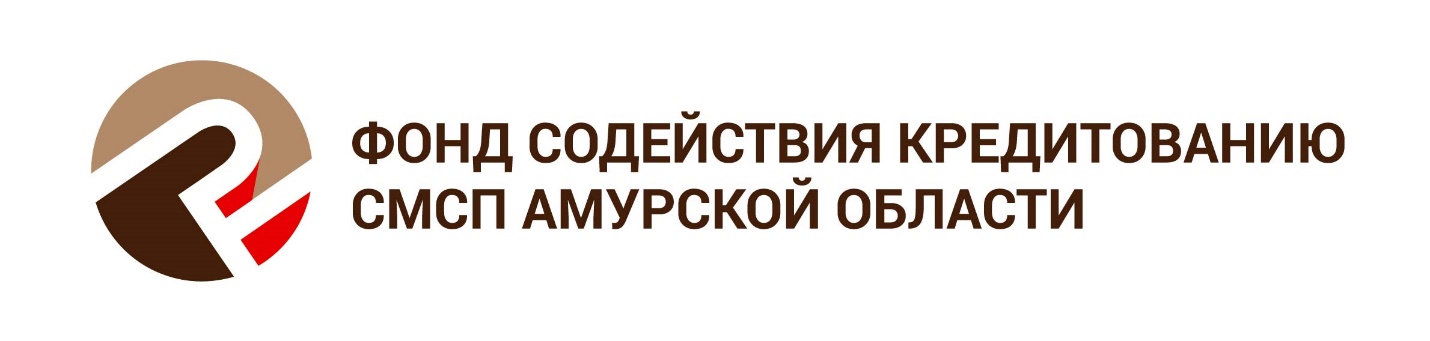 Сведения о размещении денежных средств во вклады (депозиты) по состоянию на 01.07.2023г.Наименование банкаСумма размещенных средств (руб.)Срок депозита, днейАО "Россельхозбанк"60 000 000365АО "Россельхозбанк"55 000 000365ПАО "Промсвязьбанк"70 000 000366ПАО "Промсвязьбанк"64 000 000366ПАО "Совкомбанк"52 000 000365ПАО "Совкомбанк"48 000 000365ИТОГО349 000 000